Základní škola a mateřská škola s polským jazykem vyučovacím Návsí, příspěvková organizaceVýroční zprávao činnosti školyŠkolní rok 2013 – 2014  Základní údaje o škole.  Přehled oborů vzdělání.  Rámcový popis personálního zabezpečení činnosti     školy.  Údaje o zápisu k povinné školní docházce.  Údaje o výsledcích vzdělávání žáků.  Údaje o prevenci sociálně patologických jevů.  Údaje o dalším vzdělávání pedagogických pracovníků.  Údaje o aktivitách a prezentaci školy na veřejnosti.  Údaje o výsledcích inspekční činnosti provedené     Českou školní inspekcí.        10.   Základní údaje o hospodaření školy        11.   Údaje o zapojení školy do rozvojových a mezinárodních                    programů.        12.   Údaje o zapojení školy do dalšího vzdělávání v rámci                    celoživotního učení.        13.   Údaje o předložených a školou realizovaných                  projektech financovaných z cizích zdrojů.        14.   Údaje o spolupráci s odborovými organizacemi,                   Organizacemi zaměstnavatelů a dalšími partnery při                     plnění úkolů ve vzdělávání.Charakteristika školy.      Název naší  školy zní:       Základní škola a mateřská škola s polským jazykem vyučovacím Návsí,        příspěvková organizace.      Adresa:        Pod Výtopnou 190,  739 92   Návsí,    tel. 558 357528,       e-mail: pzs.navsi@seznam.cz     Je to malá venkovská škola s kapacitou 50 žáků. Součástí školy je Školní                 družina s kapacitou 20 dětí a Mateřská škola-Przedszkole s kapacitou      25 dětí.      Školní kuchyni nemáme, svačinky a obědy se dovážejí z MŠ Návsí.     Budova je stará, pochází z roku 1886, ale je zde velmi příjemné, domácí         prostředí.     V tomto školním roce jsme vymalovali prostory školy (třídy, tělocvičnu,         sborovnu, WC a chodbu.      Škola je příspěvkovou organizací, zřizovatelem je obec Návsí.     Hospodaří s rozpočtem stanoveným obcí.      Ředitelkou školy je Mgr.Halina Waclawková, která vede školu od roku         1998.     Škola má zřízenou školskou radu, předsedkyní školské rady je Gražyna        Štirbová, učitelka zdejší školy.Přehled oborů vzdělání.     Škola realizuje program podle rámcového programu, název programu zní:     „Všude dobře, doma nejlíp“ (1. až 5. ročník).      Mateřská škola realizuje program podle rámcového programu, název      koncepce zní: Vytvářet umění, vidět krásu a originalitu našeho regionu,     a také rozvíjet komunikaci s lidovou slovesností a s lidovými tradicemi.3.  Rámcový popis personálního zabezpečení činnosti školy.     Ve školním roce 2013-2014 byli ve škole zaměstnáni 4 pedagogičtí      zaměstnanci, tj. v přepočtu 3,14 úvazku, z toho 3 učitelé byli kvalifikovaní.     Ve školní družině pracovala vychovatelka s úvazkem 0,50.      Na zdejší škole pracovali 2 provozní pracovníci: školnice s úvazkem 0,95      a topič s úvazkem 0,25. Účetní pracovala s úvazkem 0,30.     V mateřské škole pracovali 3 pedagogičtí pracovníci na 2,04 úvazku (z toho       1 nekvalifikovaný) a školnice na 0,71 úvazek.      4.  Údaje o zápisu k povinné školní docházce.      K zápisu do 1. ročníku, který proběhl 22. ledna 2014, přišlo 5 žáků.      Nikdo nežádal o odklad školní docházky.      Do 1. třídy ve školním roce 2014-2015 nastoupí celkem 5 žáků.     5. Údaje o výsledcích vzdělávání žáků.         Ve školním roce 2013/2014 navštěvovalo školu 26 žáků, z toho     11 chlapců a 15 děvčat. K 1.4.2014 z důvodu přestěhování se do Třince        přestoupila 1 žákyně 3.třídy na Základní školu s polským jazykem       vyučovacím Třinec 1.           Byly zřízeny 2 třídy s pěti ročníky – první a druhý se vyučoval společně        v jedné třídě, třetí, čtvrtý a pátý také společně v jedné třídě.      Vyučování probíhalo denně od 8,00 do 13,55.     Školní družina byla v provozu od 12,00 do 15,00 a navštěvovalo ji      20 žáků.     Hlavní úkoly a cíle, kterými se škola řídila, byly obsaženy v plánu práce      školy. Byl kladen důraz na rozvoj osobnosti žáka, na vedení žáků ke      zdvořilosti a úctě k práci jiných lidí, na reprezentaci školy na veřejnosti,      zkvalitňování úrovně práce metodicko-didaktické, spolupráci s rodiči a             jinými organizacemi.     Rodiče žáků se zajímali o prospěch a chování žáků. Jelikož jsme malá škola,      jsme ve stálém kontaktu s rodiči.   Chování všech žáků bylo hodnoceno známkou velmi dobré.   Žákům byla udělena pochvala za vzornou reprezentaci školy v různých         sportovních, pěveckých, recitačních a matematických soutěžích. Pochvalou    bylo odměněno i 18 členů školního pěveckého souboru „Melodyjka“a ti žáci,       kteří reprezentovali školu u příležitostí různých kulturních akcí.   Pro žáky 1. až 5. ročníku byl zorganizován plavecký výcvik, děti dojížděly    na bazén do Bystřice (žáci 1. a 2. ročníku měli plavecký výcvik plně hrazený      z rozpočtu obce).   Kromě povinných předmětů se vyučovalo  evangelické náboženství (21 žáků).   MŠ navštěvovalo 23 dětí: 10 chlapců a 13 děvčat.    Provoz byl stanoven od 7,00  do 16,00.   MŠ pracuje od roku 2002 podle školního vzdělávacího programu,  jehož       hlavním cílem je posilovat tvůrčí potenciál dítěte v kráse a originalitě našeho    regionu.   V souladu s tímto programem se v MŠ kladl důraz, v rozsahu      dětských možností, na předávání kulturního dědictví, jeho hodnot, tradic,    na čerpání vzorů od svých dědečků a babiček, na poznávání hodnot lidské      práce. 6.  Údaje o prevenci sociálně patologických jevů.         Vzhledem k tomu, že kolektiv žáků není velký, máme dobrý přehled     o chování svých svěřenců. Můžeme tedy okamžitě reagovat na sebemenší      úchylky v chování jednotlivých žáků. Díky tomu se v naší škole nevyskytl     žádný vážnější problém v oblasti sociální, porušování školního řádu aj.         Minimální preventivní program byl plněn v průběhu výuky po celý školní     rok, prolínal se všemi předměty.          Na jeho úspěšné realizaci se také podílela úzká spolupráce všech       pedagogů, ředitelky a rodičů.   7.  Údaje o dalším vzdělávání pedagogických pracovníků         Učitelé ZŠ i MŠ se pravidelně zúčastňovali doškolovacích akcí, které        pořádalo Pedagogické Centrum pro polské národnostní školství v Českém       Těšíně a KVIC ve Frýdku-Místku. Za školení jsme celkem uhradili částku      4 500,-Kč.     8.    Údaje o aktivitách a prezentaci školy na veřejnosti.     Reprezentace naší školy i mateřské školy byla velmi dobrá. Děti se        zúčastňovaly  kulturních programů pro rodiče i veřejnost, recitačních,      čtenářských, výtvarných a pěveckých soutěží, matematických olympiád a      různých  sportovních akcí.     Žákyně Beata Bocková (1.třída) se probojovala do finále  recitační soutěže        všech polských škol karvinského a  frýdeckého okresu.      Mezinárodní matematické soutěže KANGUR  se zúščastnilo 8 našich  žáků,      z nichž výbornývh umístění dosáhli zejména Zuzana Rusnok – 1. místo,        Klaudia Kluzová – 2.místo, David Rojíček – 8.místo.I v lehkoatletických závodech všech polských škol se naši reprezentanti, Nikodem Mitrenga, Szymon Mitrenga a Christian Sommer umístili  na předních místech.      Kulturní akce, kterých se zúčastnily děti naší mateřské a základní školy :Představení loutkového divadla „Bajka“Svátek poezieSetkání s autorem polských knížek pro děti p.Grzegorzem KasdepkeSetkání s MikulášemVánoční besídka na Obecním úřadě NávsíŠkolní vánoční besídkaVánoční besídka s rodičiDětský karnevalVítání jara a velikonoční zajíčekWorkshop dětí s rodiči – jarní inspiraceNoc s AndersenemOslavy Dne matek v Klubu důchodcůŠachový turnaj v JablunkověDen matek a Den dětíJubileum školyDětské radovánkyVítání občánků Sportovní akce :Sportovní dopoledne v přírodě /podzimní, zimní, jarní/ - opékání brambor, pouštění draka, vítání jara, sportovní závodění      ke Dni dětíLehkoatletické tréninkyÚčast na lyžařských a lehkoatletických závodechškolní výlet (Liščí mlýn) turistický výlet dětí MŠ (Bukovec)  kurs plavání v BystřiciVýlet na kolech do Lomné Exkurze:„Bio farma“ v LomnéHadi a plazi (přednáška s živými zvířaty)Sběrný dvůr v Jablunkově-Bělá (zúčastnili jsme se soutěži ve sběru papíru základních škol na Jablunkovsku)   9.   Údaje o výsledcích inspekční činnosti provedené            Českou školní inspekcí.    V tomto školním roce neproběhla na naší škole žádná inspekce .  10.   Základní údaje o hospodaření školy.         Škola hospodaří s rozpočtem stanoveným obcí a rozpočtem stanoveným          Krajským úřadem Moravskoslezského kraje.         Veřejnosprávní  kontrola za rok 2013 a  průběžná veřejnosprávní  kontrola             za 1.pololetí  2014  proběhne dne  1.9.2014.11.  Údaje o zapojení školy do rozvojových a mezinárodních             programů.           Jsme málotřídní škola a pracuje zde jen několik učitelek, proto jsme se           nezapojili do žádných rozvojových a mezinárodních programů.    12.  Údaje o zapojení školy do dalšího vzdělávání v rámci             celoživotního učení.         Do dalšího vzdělávání v rámci celoživotního učení je zapojen jeden             pedagogický pracovník – učitelka MŠ, Jaroslava  Ciahotná,  po          ukončeném bakalářském studiu Učitelství pro MŠ studuje na tříletém            dálkovém  bakalářském  studiu Speciální pedagogika na Ostravské           univerzitě.  13.  Údaje o předložených a školou realizovaných projektech            financovaných z cizích zdrojů.          Realizovali jsme projekt EU-peníze školám, který pro nás skončil v lednu             2014.           V tomto školním roce jsme se zapojili do projektu „Chytří pomocníci ve             výuce aneb používáme ICT jednoduše a kreativně“ v rámci Operačního            programu Vzdělávání pro konkurenceschopnost.  14.  Údaje o spolupráci s odborovými organizacemi,              Organizacemi zaměstnavatelů a dalšími partnery při plnění            úkolů ve vzdělávání.        Škola úzce spolupracuje se sdružením rodičů „Macierz Szkolna“,        s PZKO -  Polským kulturně-osvětovým svazem, s Obecním úřadem         Návsí a také s jinými místními organizacemi a spolky.   Výroční zpráva byla projednána na Pedagogické radě dne  28.8.2014                                                              --------------------------------------------                                                              Halina Waclawková, ředitelka školy      Školskou radou byla schválena dne  2.10.2014                                                             ----------------------------------------------                                                             G.Štirbová, předsedkyně Školské rady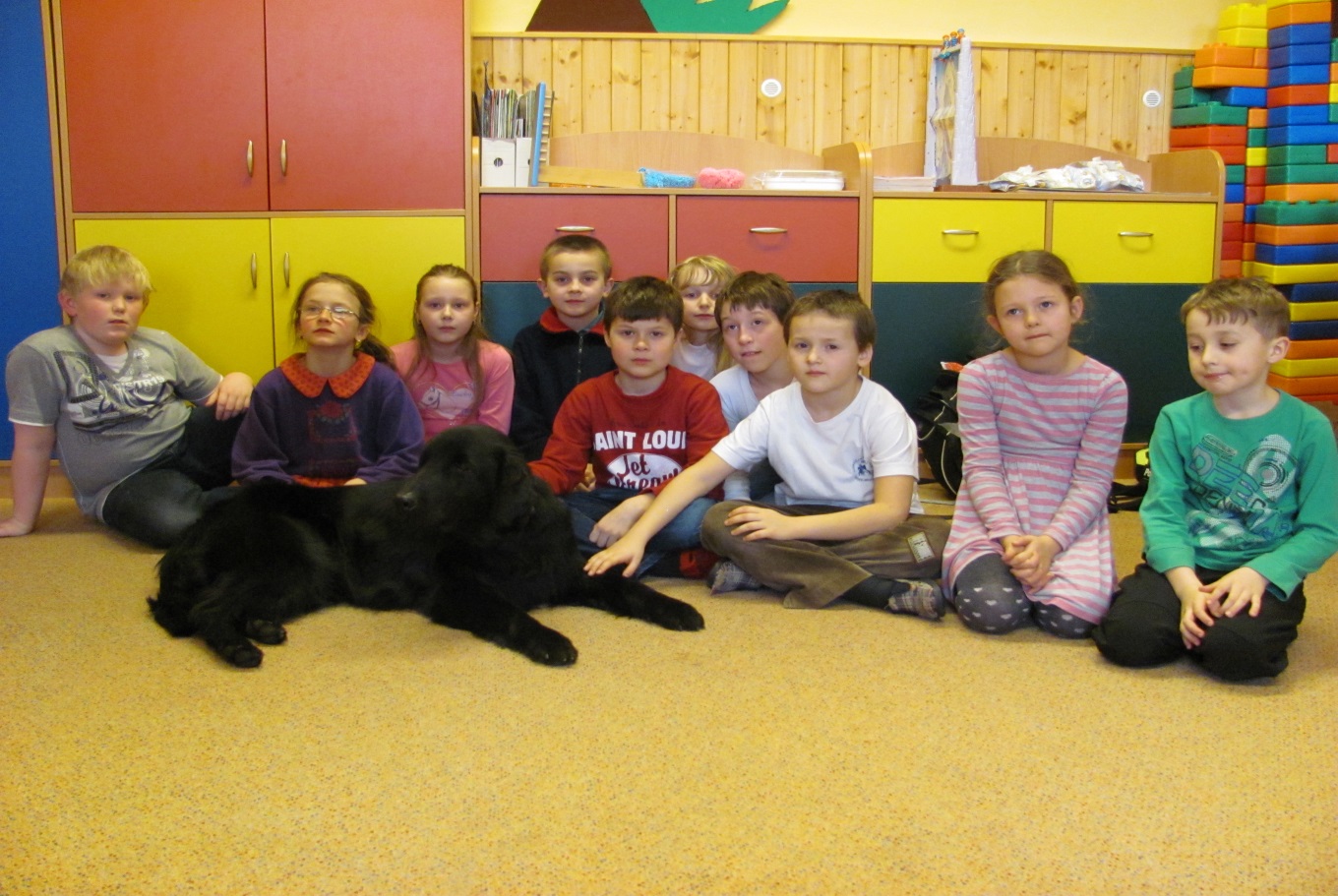 Canisterapie v naší škole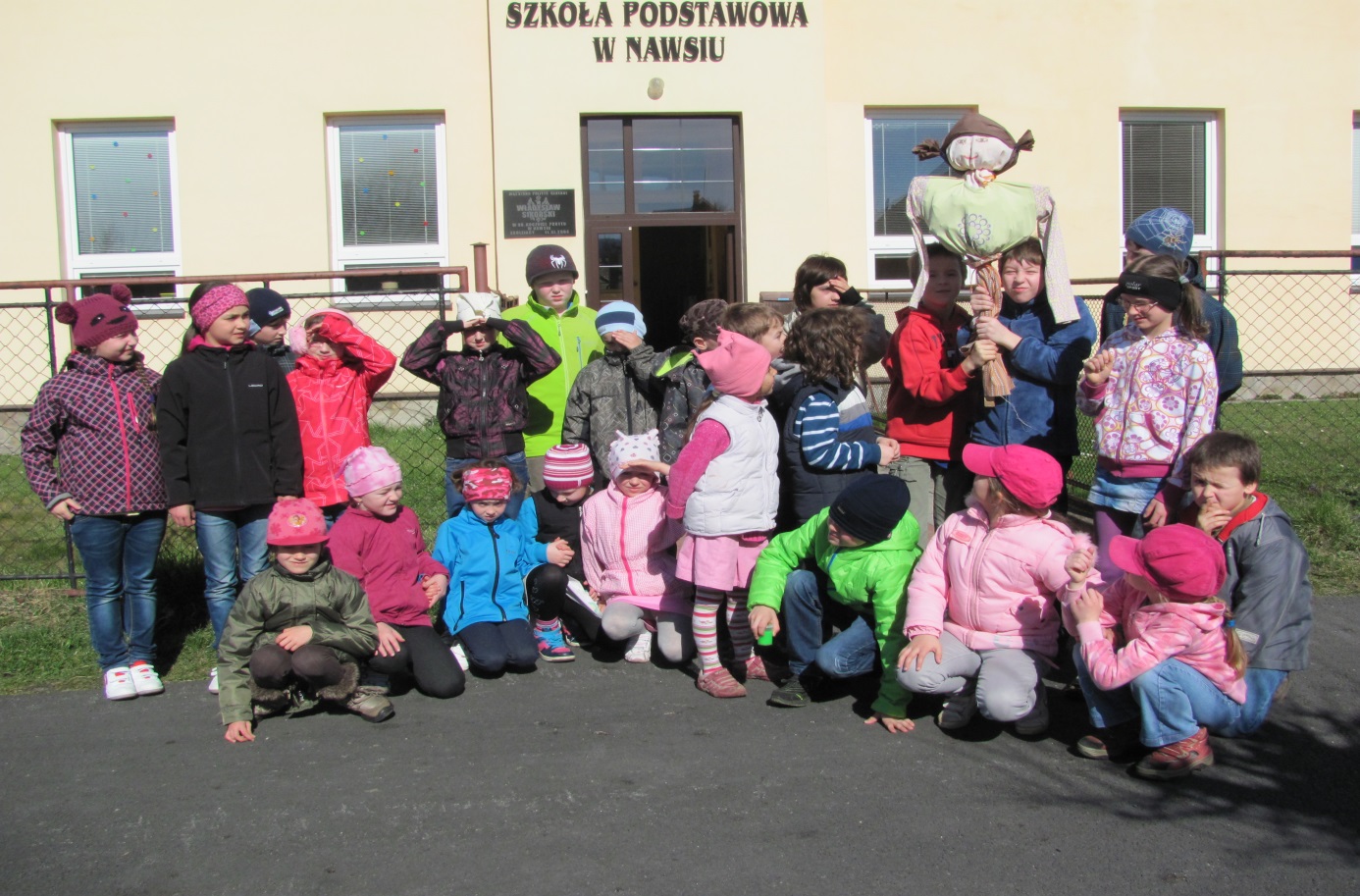 Vynášení Morany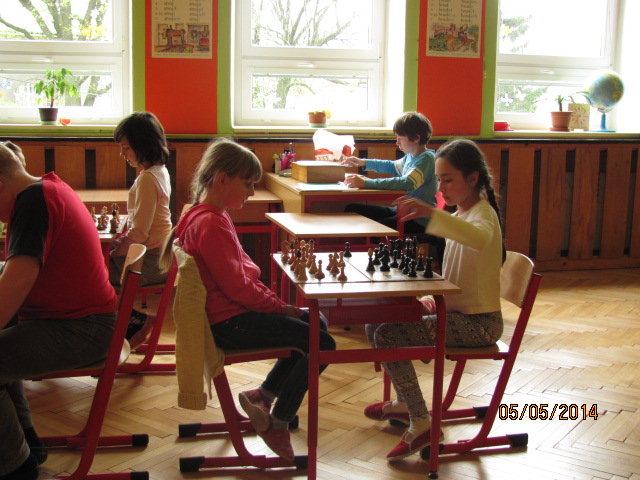 Šachová výuka v naší škole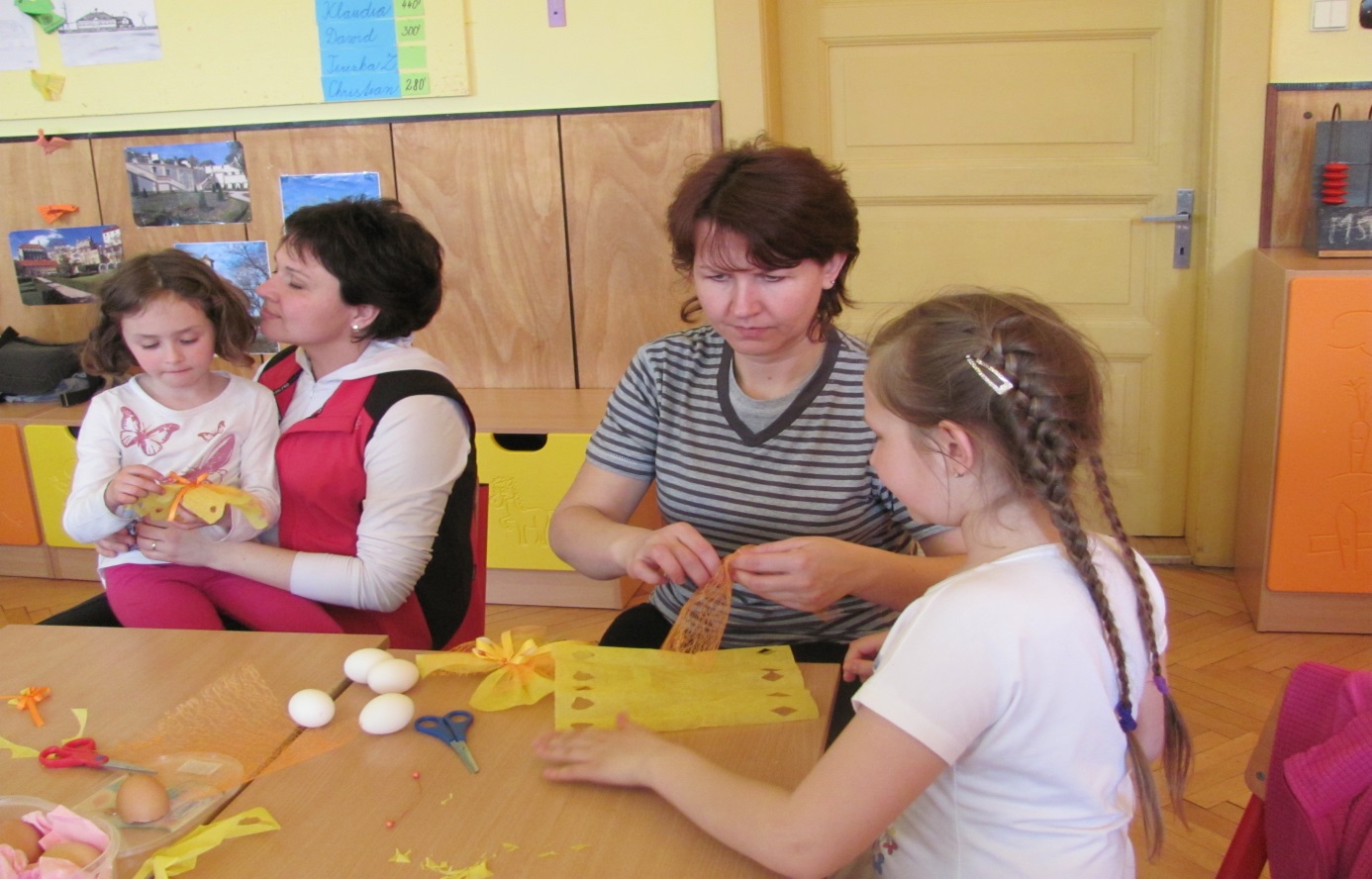 Workshop rodičů s dětmi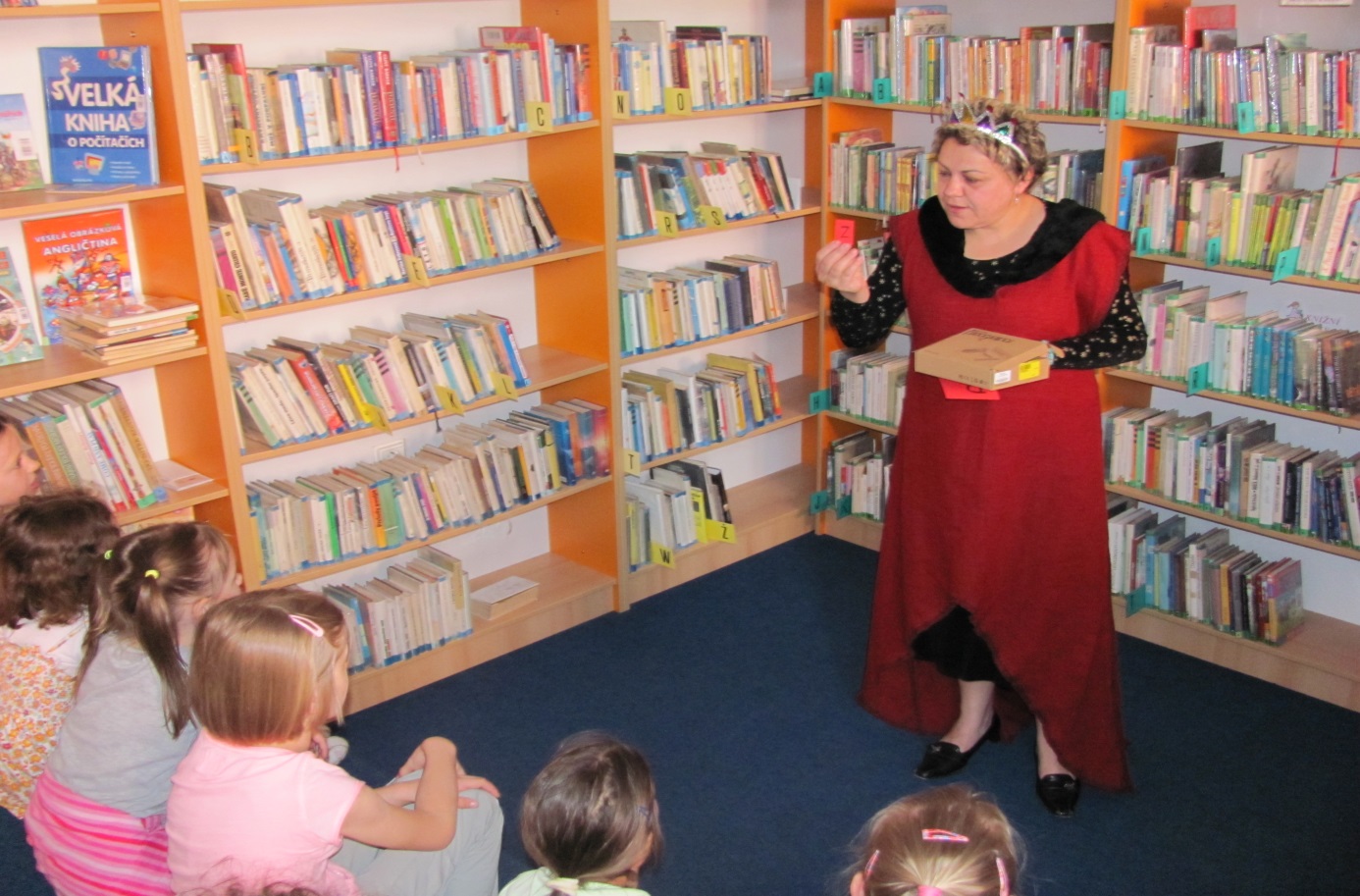 Slavnostní přijetí do řad čtenářů	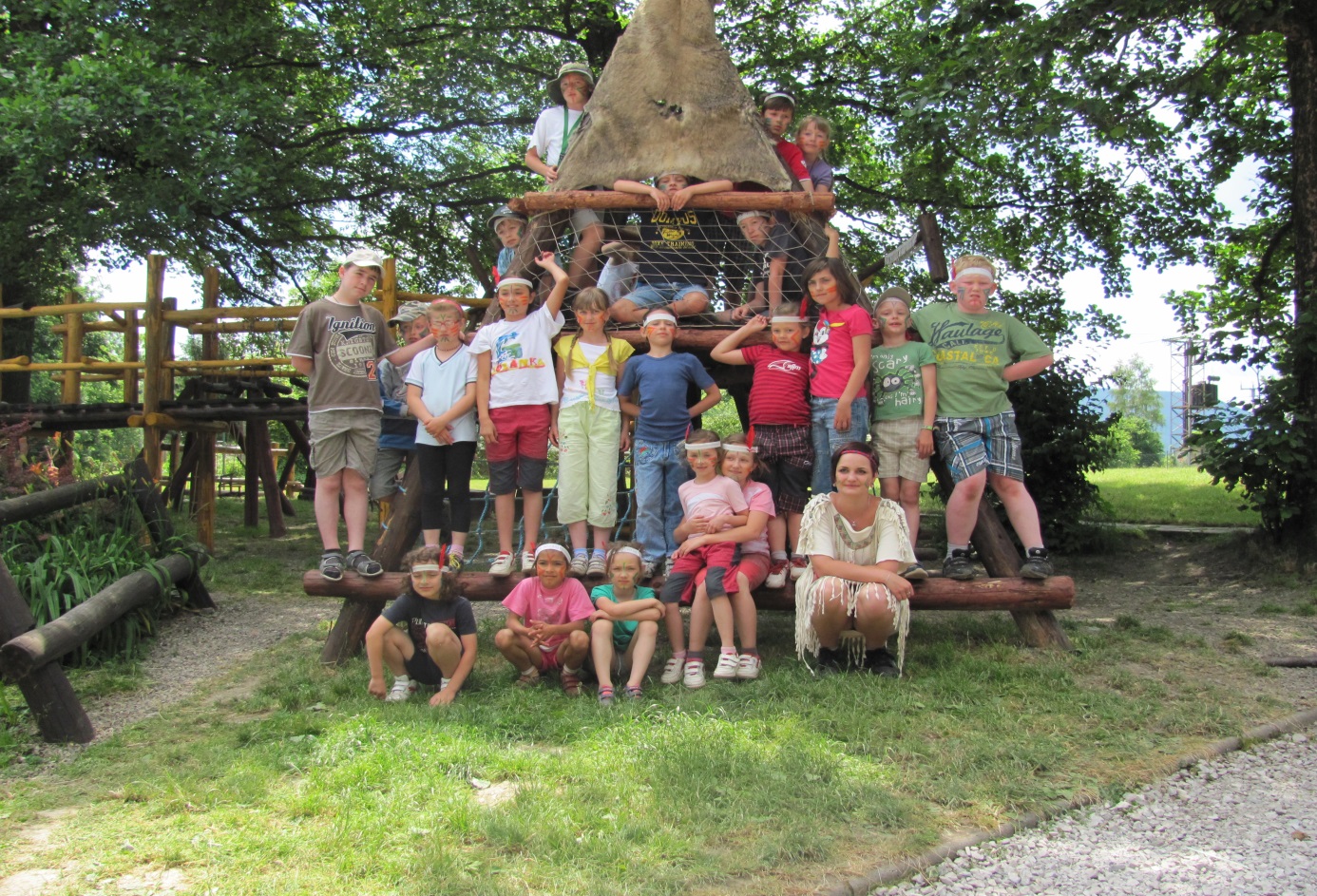 Školní výlet – Liščí mlýn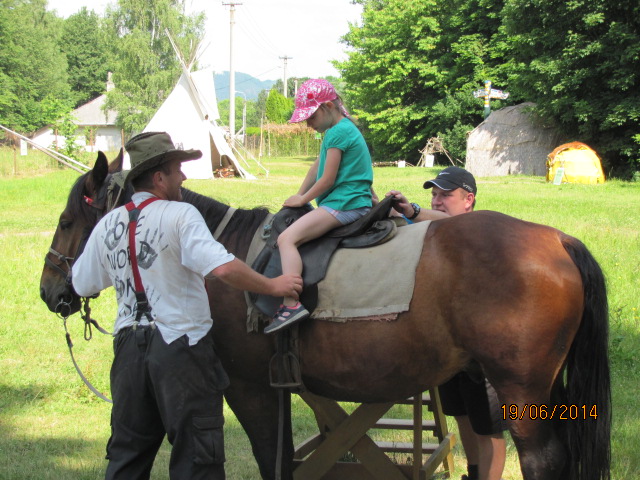 Školní výlet – Liščí mlýn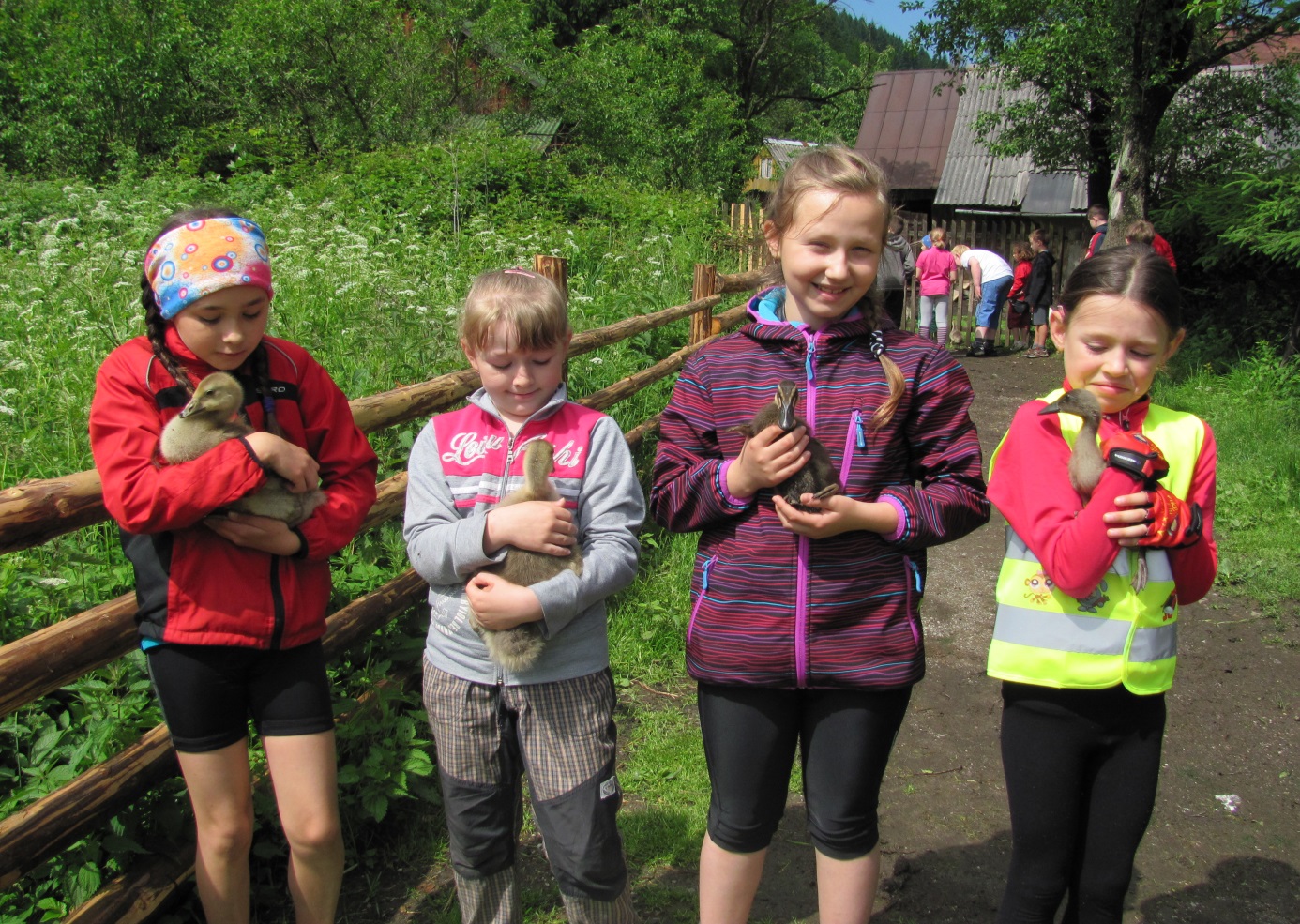 Návštěva Bio farmy v Lomné  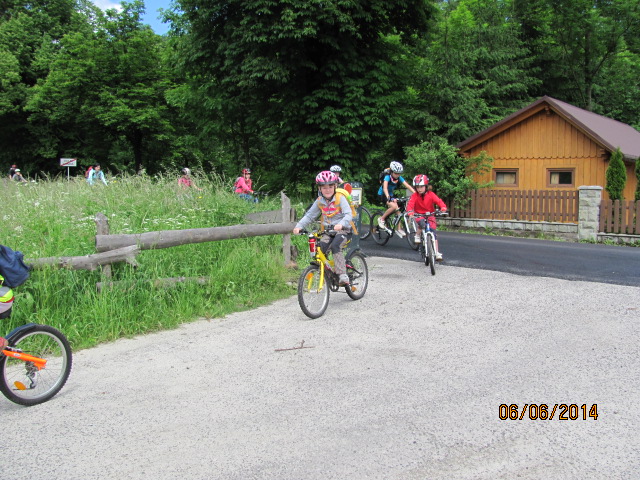 Výlet na kolech do Lomné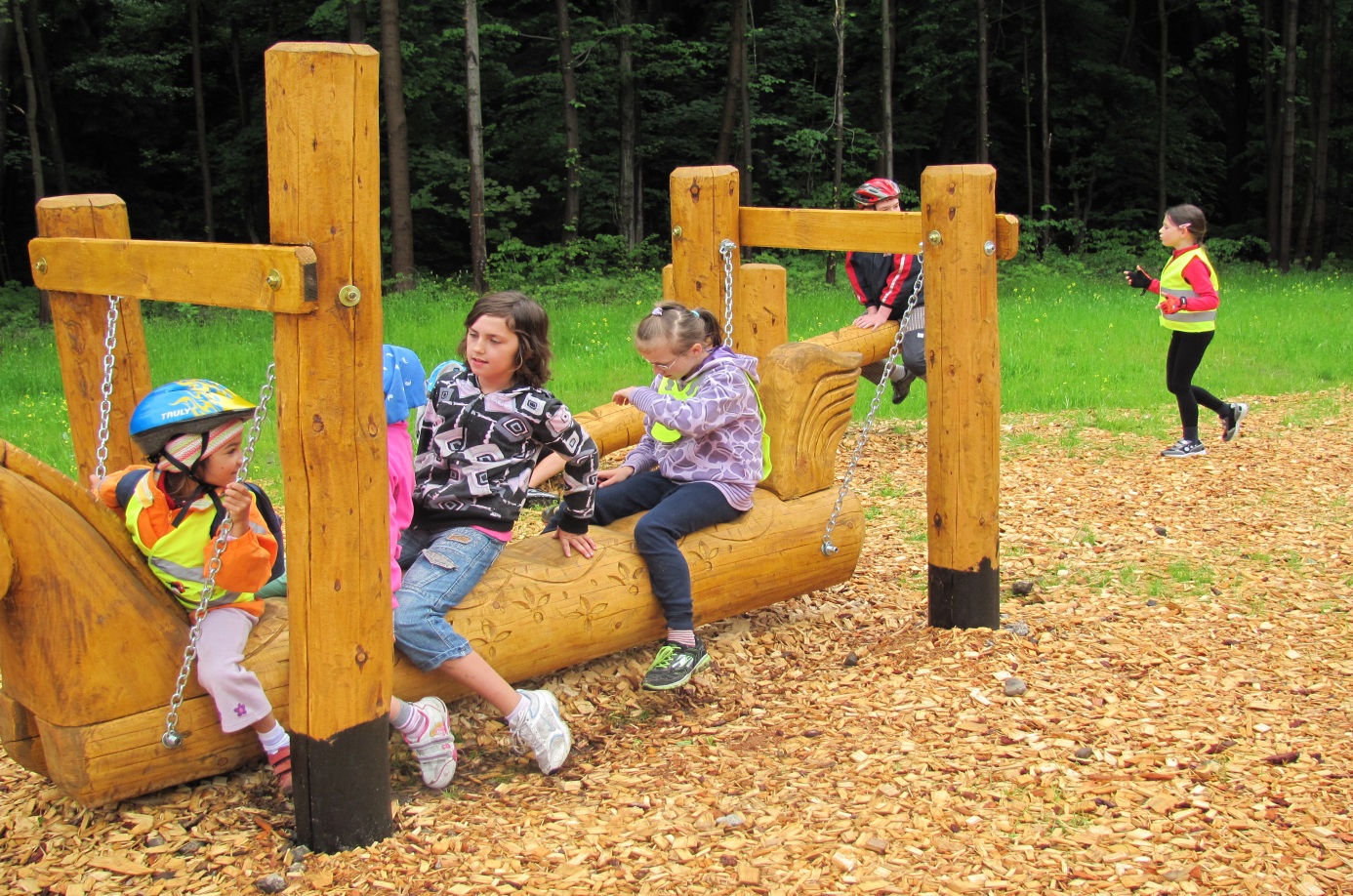 Výlet na kolech do Lomné                                          PRŮMĚR ZNÁMEK                                          PRŮMĚR ZNÁMEK                                          PRŮMĚR ZNÁMEK                                          PRŮMĚR ZNÁMEK                                          PRŮMĚR ZNÁMEK                                          PRŮMĚR ZNÁMEK  1.třída  2. třída   3. třída   4. třída  5. třídapololetí1,01,131,631,281,15pololetí1,01,181,391,321,21S VYZNAMENÁNÍM/ BEZ VYZNAMENÁNÍS VYZNAMENÁNÍM/ BEZ VYZNAMENÁNÍS VYZNAMENÁNÍM/ BEZ VYZNAMENÁNÍS VYZNAMENÁNÍM/ BEZ VYZNAMENÁNÍS VYZNAMENÁNÍM/ BEZ VYZNAMENÁNÍS VYZNAMENÁNÍM/ BEZ VYZNAMENÁNÍ  1.třída  2. třída   3. třída   4. třída  5. třídapololetí8/07/02/14/13/0pololetí8/07/01/14/13/0S VYZNAMENÁNÍM V KLÍČOVÝCH PŘEDMĚTECHS VYZNAMENÁNÍM V KLÍČOVÝCH PŘEDMĚTECHS VYZNAMENÁNÍM V KLÍČOVÝCH PŘEDMĚTECHS VYZNAMENÁNÍM V KLÍČOVÝCH PŘEDMĚTECHS VYZNAMENÁNÍM V KLÍČOVÝCH PŘEDMĚTECHS VYZNAMENÁNÍM V KLÍČOVÝCH PŘEDMĚTECH  1.třída  2. třída   3. třída   4. třída  5. třídapololetí86032pololetí85132                               POCHVALY ŘEDITELE ŠKOLY                               POCHVALY ŘEDITELE ŠKOLY                               POCHVALY ŘEDITELE ŠKOLY                               POCHVALY ŘEDITELE ŠKOLY                               POCHVALY ŘEDITELE ŠKOLY                               POCHVALY ŘEDITELE ŠKOLY  1.třída  2. třída   3. třída   4. třída  5. třída1.pololetí15085     2.pololetí635114    CELKEM785199                               POCHVALY TŘÍDNÍHO UČITELE                               POCHVALY TŘÍDNÍHO UČITELE                               POCHVALY TŘÍDNÍHO UČITELE                               POCHVALY TŘÍDNÍHO UČITELE                               POCHVALY TŘÍDNÍHO UČITELE                               POCHVALY TŘÍDNÍHO UČITELE  1.třída  2. třída   3. třída   4. třída  5. třídapololetí06096pololetí625156     CELKEM6852412                                          ABSENCE ŽÁKŮ                                          ABSENCE ŽÁKŮ                                          ABSENCE ŽÁKŮ                                          ABSENCE ŽÁKŮ                                          ABSENCE ŽÁKŮ                                          ABSENCE ŽÁKŮ  1.třída  2. třída  3. třída  4. třída  5. třídana 1žákapololetí9176139984217,2pololetí96513838159,2     CELKEM1871271771365726,4